                                                                          Hà nội, ngày …tháng …năm 2016Tính điểm trung bình biết môn PPOINT nhân hệ số 2Tính tổng điểmTính tổng bài thiSắp xếp tăng dần theo tên, nếu trùng tên sắp xếp theo họVẽ sơ đồ sau:TRƯỜNG ĐẠI HỌC LUẬT HÀ NỘITT CÔNG NGHỆ THÔNG TINCỘNG HÒA XÃ HỘI CHỦ NGHĨA VIỆT NAMĐộc lập – Tự do – Hạnh phúcSTTHỌ VÀ TÊNHỌ VÀ TÊNĐIỂM THÀNH PHẦNĐIỂM THÀNH PHẦNĐIỂM THÀNH PHẦNĐIỂMTBTỔNGĐIỂMSTTHỌ VÀ TÊNHỌ VÀ TÊNWORDEXCELPPOINTĐIỂMTBTỔNGĐIỂMPhan HàChung898Nguyễn LanAnhMiễn99Trần ThanhMinh9Miễn9Phạm MinhThúy687Vũ PhươngĐông9Miễn9Nguyễn HồngMinh788Tổng bài thiTổng bài thi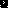 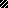 